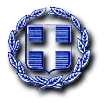 ΕΛΛΗΝΙΚΗ ΔΗΜΟΚΡΑΤΙΑ	Ραφήνα,  9-1-2023ΝΟΜΟΣ ΑΤΤΙΚΗΣ	Αριθ. Πρωτ.: 419ΔΗΜΟΣ ΡΑΦΗΝΑΣ-ΠΙΚΕΡΜΙΟΥ	Ταχ.Δ/νση: ΑραφηνίδωνΑλών 12	Ταχ.Κωδ.: 19009 Ραφήνα  ΠΡΟΣ: ΜΕΛΗ ΟΙΚΟΝΟΜΙΚΗΣ ΕΠΙΤΡΟΠΗΣ ΠΡΟΕΔΡΟΥΣ ΣΥΜΒΟΥΛΙΩΝ ΚΟΙΝΟΤΗΤΩΝ ΡΑΦΗΝΑΣ &ΠΙΚΕΡΜΙΟΥΕΠΙΚΕΦΑΛΗΣ ΠΑΡΑΤΑΞΕΩΝ "ΔΗΜΟΤΙΚΗ ΑΛΛΑΓΗ","ΔΥΝΑΜΗ ΑΝΑΠΤΥΞΗΣ", "ΛΑΪΚΗ ΣΥΣΠΕΙΡΩΣΗ".ΠΡΟΣΚΛΗΣΗ ΣΕ ΚΑΤΕΠΕΙΓΟΥΣΑ ΣΥΝΕΔΡΙΑΣΗΑΡΙΘ. 1Ο Πρόεδρος της Οικονομικής Επιτροπής του Δήμου Ραφήνας - Πικερμίου, σας καλεί σύμφωνα με τις διατάξεις της υπ’ αριθ. 375/39167/2.6.2022 εγκυκλίου του Υπουργείου Εσωτερικών καθώς και του άρθρου 78 του Ν.4954/2022 σε διά περιφοράς κατεπείγουσα συνεδρίαση, τη Δευτέρα 9 Ιανουαρίου 2023 και                ώρα  18.00 – 19.00 (με ψηφοφορία κι ενημέρωση των μελών μέσω μηνύματος ηλεκτρονικού ταχυδρομείου ή τηλεφωνικής επικοινωνίας),  προκειμένου να συζητηθούν και να ληφθούν αποφάσεις για τα παρακάτω θέματα:Λήψη απόφασης περί έγκρισης της ματαίωσης και επανάληψης του διαγωνισμού για το έργο «ΑΠΟΠΕΡΑΤΩΣΗ ΑΜΦΙΘΕΑΤΡΟΥ ΜΕ ΟΛΕΣ ΤΙΣ ΣΧΕΤΙΚΕΣ ΥΠΟΔΟΜΕΣ ΚΑΙ ΕΓΚΑΤΑΣΤΑΣΕΙΣ ΤΟΥ ΠΝΕΥΜΑΤΙΚΟΥ ΚΕΝΤΡΟΥ ΡΑΦΗΝΑΣ» με τους ίδιους όρους ανάθεσης.Λήψη απόφασης περί κατακύρωσης άγονης δημοπρασίας για την εκμίσθωση δημοτικών εκτάσεων στην Τοπική Κοινότητα Ραφήνας.Λήψη απόφασης περί έγκρισης υποβολής συμπληρωματικού αιτήματος προγραμματισμού προσλήψεων ειδικού ένστολου προσωπικού για τη στελέχωση του Αυτοτελούς Τμήματος Δημοτικής Αστυνομίας.Το 1ο θέμα είναι κατεπείγον διότι πρέπει να επαναληφθεί ο διαγωνισμός κατόπιν υποδείξεως της Δ/νσης Διαγωνισμών Δημοσίων Συμβάσεων (Δ11) του Υπουργείου Υποδομών και Μεταφορών και της ΕΑΑΔΗΣΥ, ύστερα από ερώτημα της Επιτροπής Διαγωνισμού και ο χρόνος είναι περιορισμένος επειδή λήγει η Προγραμματική σύμβαση με την Περιφέρεια Αττικής στις 2/2/2023.Το 2ο θέμα είναι κατεπείγον λόγω του άγονου αποτελέσματος της δημοπρασίας και της υποχρέωσης εκ του νόμου περί επαναληπτικής δημοπρασίας.Το 3ο θέμα είναι κατεπείγον διότι το συμπληρωματικό αίτημα πρέπει να υποβληθεί μέχρι τις 18/01/2023.O ΠΡΟΕΔΡΟΣΓΑΒΡΙΗΛ ΠΑΝΑΓΙΩΤΗΣ